English Help Mat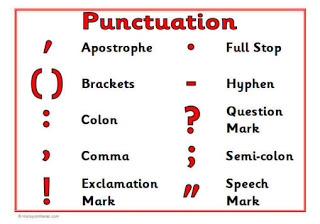 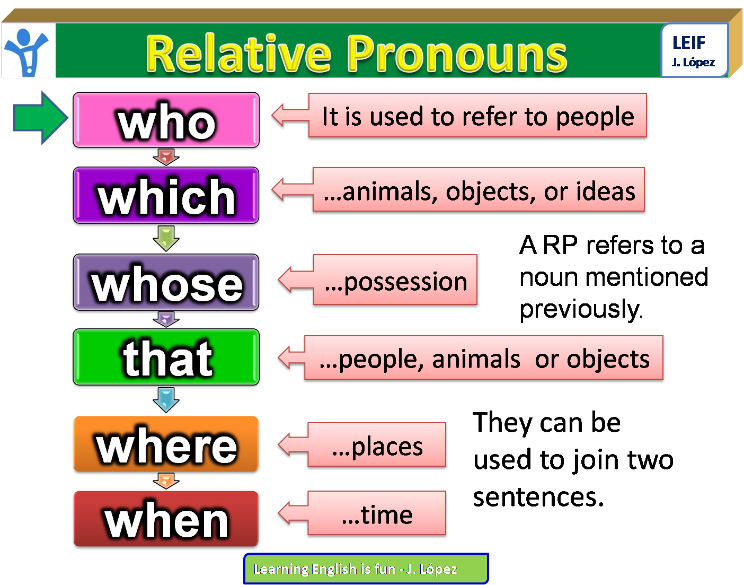 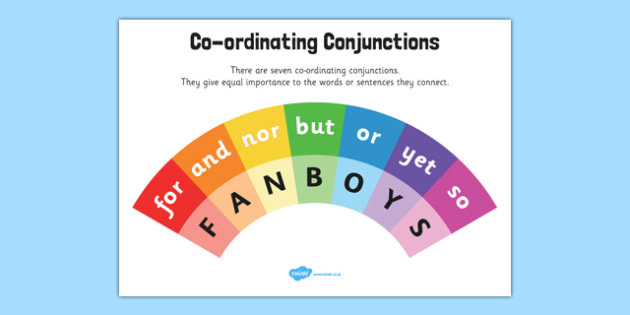 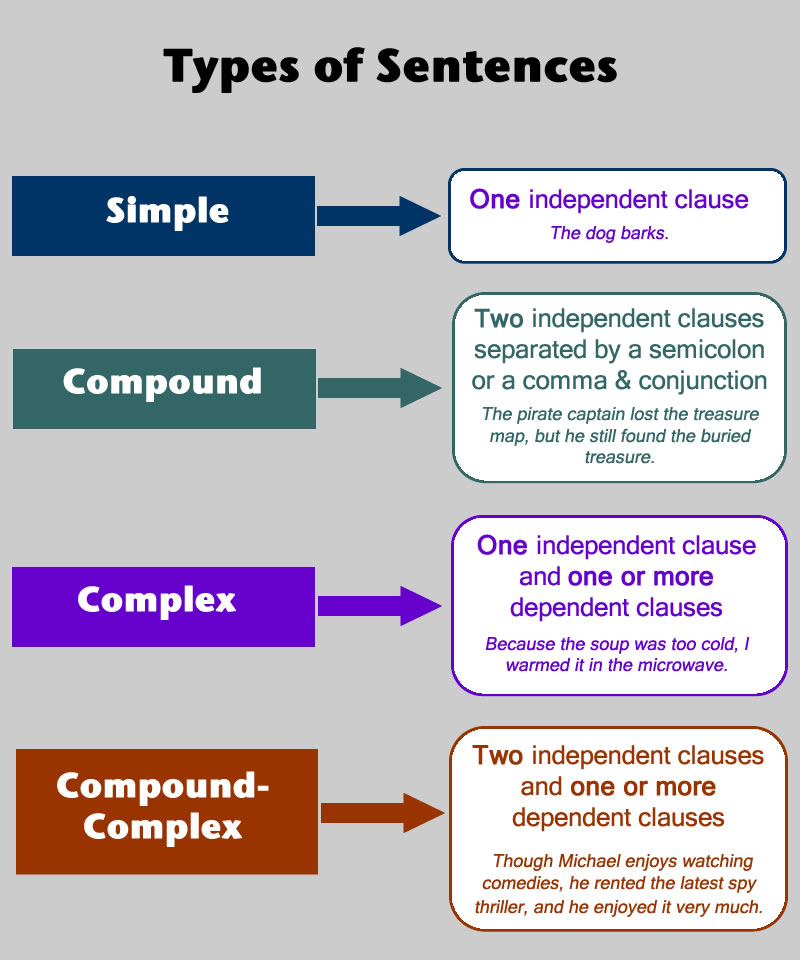 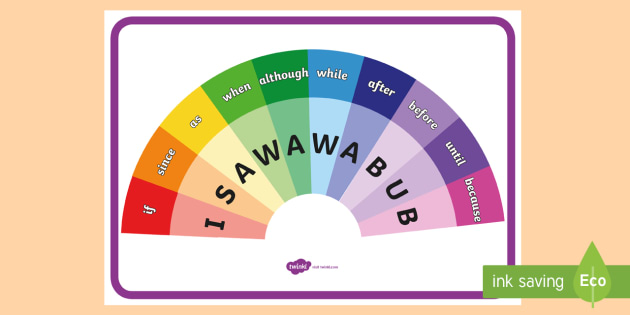 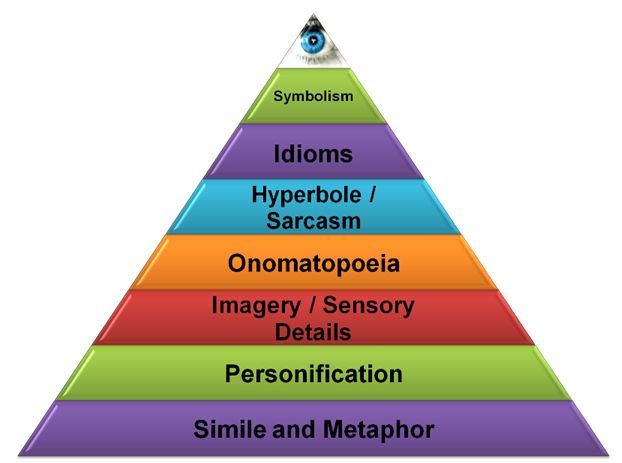 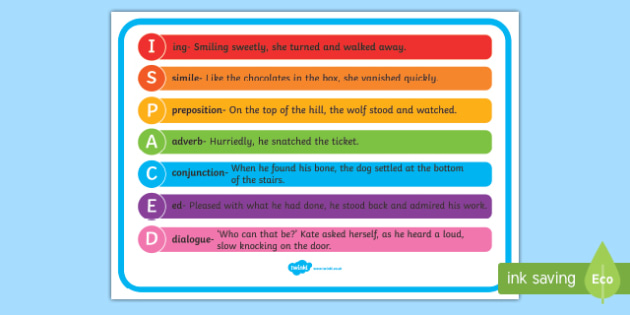 